Итоговая комплексная контрольная работа для 2 классаНачни читать текст. По сигналу учителя поставь палочку после того слова, до которого дочитаешь. Дочитай текст до конца.Птицы тайги.Мир животных удивительно разнообразен. Это касается и их внешнего облика, и образа жизни. Среди таёжных птиц есть гиганты и лилипуты. Население лесов очень  многочисленно. Здесь есть свиристель,  снегирь,  щур,  дятел и многие другие.Щур – похож на клеста. Длина его тела двадцать четыре сантиметра, масса шестьдесят пять грамм. Клюв у него не крестовидный, а в форме короткого толстого конуса с загнутой вниз верхней половины. Щур питается кедровыми орешками, ягодами. 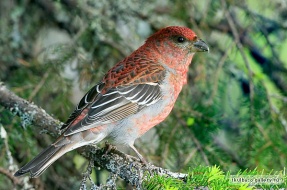 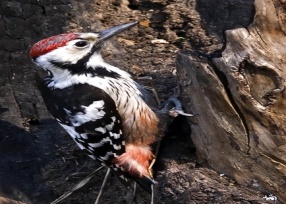 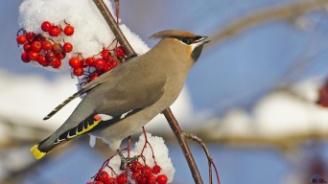 Свиристель и дятел – птицы достаточно крупные. Длина их тела составляет двадцать пять  сантиметров, а масса до ста грамм. Дятел известен своей уникальной способностью долбить  деревья. Проделав отверстие, личинку он извлекает, засовывая в отверстие длинный язык.   А вот снегирь – птица маленьких размеров, чуть больше воробья. Его длина шестнадцать сантиметров, масса тридцать четыре грамма. Очень скрытая, осторожная птица.   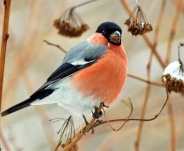 Эти виды птиц встречаются на всей территории тайги. Но вырубка лесов и высыхание рек способно ставить их под угрозу исчезновения.   Поэтому одной из важнейших задач человечества является охрана лесов.    (153 слова)1 вариант.Фамилия, имя_________________________________________________Школа________________________                    Класс__________________Основная частьПостарайся выполнить задания этой части. Выполняй их по порядку.Задание 1.О ком говорится  во втором абзаце текста?Ответ: В нём говорится о___________________________________Задание 2.Найди в тексте ответ на вопрос: «Чем питается щур?» Спиши это предложение.____________________________________________________________________________________________________________________________________Проверь свою запись, если надо, исправь.Задание 3.1.Найди в выписанном тобой предложении слово, обозначающее признак  предмета (имя прилагательное). Надпиши над ними: пр.2. Найди в выписанном предложении слово, обозначающее действие предмета (глагол). Надпиши над ним гл.Задание 4.Найди и выпиши из текста названия животных.Птицы:__________________________________________________________Подчеркни в выписанных словах буквы мягких согласных.Задание 5.Длина тела дятла составляет 25 см, а размер тела снегиря 16 см.Запиши вопрос задачи, если она решается так: 25 - 16 =…______________________________________________________________Сосчитай и запиши ответ:________________________________________Во сколько раз масса тела дятла больше, чем его длина? Запиши выражение и вычисли его значение._________________________________________________________Задание 6.Отметь значком  V,   какая птица вырастает    меньше, чем дятел, но больше, чем  снегирь.Дополнительная частьЗадания 7 - 11 можно выполнить в любом порядке.Постарайся выполнить не меньше трёх заданий.Задание 7.Реши задачу, используя данные текста. Про  какую птицу говорится, что длина её тела на 8 см больше, чем у снегиря? Запиши название птицы. Ответ поясни вычислением.______________________________________________________________________________________________________________________________________________________________________________________________________Задание 8.Заполни таблицу, используя данные текста.Задание 9.Ответь на вопрос и коротко поясни свой ответ. Если нужно, перечитай текст.У  какой птицы  масса тела  меньше, чем у других птиц? Отметь значком  V    Меньше масса тела  щуряМеньше масса тела  дятлаМеньше масса тела  свиристелиМеньше масса тела  снегиряОбъяснение:_____________________________________________________________________________________________________________________________________________________________________________________________________________________________________________________________Задание 10.Одной из важнейших задач человечества является охрана лесов.  Что ты можешь делать для охраны лесов?____________________________________________________________________________________________________________________________________________________________________________________________________________________________________________________________________Задание 11. Напиши, что означает слово «лес»._________________________________________________________________________________________________________________________________Рекомендации по проведению и оцениваниюпредметных результатовЗадание 1. Предмет:	РУССКИЙ ЯЗЫК (система языка)		ЧТЕНИЕ (читательская компетенция)Разделы: высказывания, текст; работа с текстом	 Оцениваетсяумение извлечь информацию и обобщить ее, найти в тексте абзаца ключевое слово,умение правильно прочитать и откликнуться на текст задания,понимание необходимости согласовывать слова в предложении,умение записать слово, поставив его в нужном падеже.	Правильный полный ответ: о щуре.	Коды оценки возможных ответов учащихся:1 балл – дан ответ «о щуре»;0 баллов – дан иной ответ.	Интерпретация результатов1 балл – ученик достиг уровня базовой подготовки;0 баллов – ученик не достиг уровня базовой подготовки.Задание 3.Предмет:	РУССКИЙ ЯЗЫК (система языка)Раздел:  части речи	Оцениваетсяумение правильно ставить вопросы к словам,умение находить слова обозначающие признаки и действия предметов	Полный правильный ответ: Питается – гл,  кедровыми – пр.	Коды оценки возможных ответов учащихся:2 балла – дан полный правильный ответ: Питается – гл,  кедровыми – пр;1 балл – дан частично правильный ответ, свидетельствующий о знании имени прилагательного или глагола; 0 баллов – даны любые иные ответы, отличающиеся  от описанных.	Интерпретация результатов2 балла – ученик достиг уровня базовой подготовки по обоим предметам;1 балл – ученик достиг уровня базовой подготовки только по одной из областей русского языка; 0 баллов – ученик не достиг уровня базовой подготовки ни по одному из предметов.Задание 4. Предмет:	ОКРУЖАЮЩИЙ МИР (Человек и природа)                   РУССКИЙ ЯЗЫК ( фонетика)	Разделы: природные объекты; звуки и буквы.	Оценивается умение вычленить в тексте нужную информацию о названных природных объектах;умение определять мягкость согласных звуков	Полный правильный ответ:Щур, свиристель, дятел, снегирь. Коды оценки возможных ответов учащихся:2 балла – дан полный правильный ответ: Щур, свиристель, дятел, снегирь 1 балл – дан частично правильный ответ; 0 баллов – даны любые иные ответы, отличающиеся  от описанных.	Интерпретация результатов2 балла – ученик достиг уровня базовой подготовки по обоим предметам;1 балл – ученик достиг уровня базовой подготовки только по одной из областей русского языка; 0 баллов – ученик не достиг уровня базовой подготовки ни по одному из предметов.Задание 5. 	Вопрос 1.Предмет:	МАТЕМАТИКА (арифметика, язык математики)Раздел:	арифметические действия, текстовые задачи	Оцениваетсяумение составить и записать вопрос задачи по приводимой записи решения;сформированность применять математические способы рассуждений («действовать как математик»),умение формализовать условие, представленное в текстовой форме,выполнить действие вычитания,проверить и пояснить полученный ответ;насколько естественен и привычен для ребенка такой способ действий.	Полностью правильный ответ:«На сколько сантиметров длина тела дятла больше, чем длина тела снегиря?» « 9», «100:25=4( р.)»	Коды оценки возможных ответов учащихся:3 балла – дан ответ: «На сколько сантиметров длина тела дятла больше, чем длина тела снегиря?» « 9», «100:25=4 ( р.)»2 балла – дан ответ: «На сколько сантиметров длина тела дятла больше, чем длина тела снегиря?» « 9» или  «На сколько сантиметров длина тела дятла больше, чем длина тела снегиря?», «100:25=4 ( р )» или  « 9», «100:25=4 ( р.)»1 балл – дан  один вариант ответа 0 баллов – даны любые иные ответы, отличающиеся от описанных.	Интерпретация результатов3 балла – ученик достиг базового и повышенных уровней подготовки по математике, сформирована привычка к рефлексии;2 балла – ученик достиг базового уровня подготовки по математике, сформирована привычка к рефлексии;1 балл – ученик достиг базового уровня подготовки по математике, привычка к рефлексии не сформирована;0 баллов – ученик не достиг базового уровня подготовки по математике, привычка к рефлексии не сформированаЗадание 6. Предмет:	МАТЕМАТИКА (арифметика, язык математики)Раздел:	величины	Оцениваетсяумение сравнивать величины: единицы длины;умение находить величину, отвечающую требованию «меньше чем …, но больше чем…)Правильный ответ: щур -24 см	Коды оценки возможных ответов учащихся:1 балла – дан ответ «щур – 24 см»0 баллов – даны любые иные ответы, отличающиеся от описанных.	Интерпретация результатов1 балл – ученик достиг уровня базовой подготовки;0 баллов – ученик не достиг уровня базовой подготовки.Дополнительная   часть	Эти задания выполняются детьми только на добровольной основе.	Приступать к этим заданиям детям разрешается только после того, как учитель убедился, что они попробовали выполнить все задания основной части работы и дальнейшее продолжение работы над ними нецелесообразноЗадание 7.		Предмет:	МАТЕМАТИКА (арифметика)Раздел:	текстовые задачи, арифметические действия	Оцениваетсяпонимание смысла арифметических действий (вычитание);сформированность технических навыков письма (правописание, почерк, оформление предложения),проверить и пояснить полученный ответ;насколько естественен и привычен для ребенка такой способ действий.	Правильный ответ: «Щур, 24 -16=8»Коды оценки возможных ответов учащихся:2 балла – дан ответ: «Щур 24-16=8»1 балл – дан  один вариант ответа 0 баллов – даны любые иные ответы, отличающиеся от описанных.	Интерпретация результатов2 балла – ученик достиг базового и повышенных уровней подготовки по математике, сформирована привычка к рефлексии;1 балла – ученик достиг базового уровня подготовки по математике, сформирована привычка к рефлексии;0 баллов – ученик не достиг базового уровня подготовки по математике, привычка к рефлексии не сформированаЗадание 8.Предмет:	МАТЕМАТИКА (арифметика)               ОКРУЖАЮЩИЙ МИР  (человек и природа)		Раздел:	текстовые задачи, арифметические действия	Оцениваетсяумение вычленить в тексте нужную информацию о названных природных объектах и схематически представить ее в виде несплошного текста (таблицы);умение прочитать маркировку таблицыумение записывать числа в пределах сотни с помощью цифр;понимание отношения между величинами «больше – меньше»;умение сравнить числа в пределах 100;умение упорядочить и проранжировать данные (в порядке убывания численных значений величин).Правильный ответ предполагает следующее заполнение таблицы:Правильность выполнения данного задания проверяется с помощью дифференцированной оценки и оценивается как три самостоятельных задания. Оцениваются следующие аспекты.КРИТЕРИЙ 1 (К1). Правильность заполнения столбца 2  «длина тела птицы» – соответствие записи числа информации, приводимой в тексте (максимальная оценка – 3 балла).Код «3 балл» ставится, если в столбце 2 заполнены все 4 ячейки и при этом не допущено ни одной ошибки в размещении чисел,Код «2 балл» ставится, если в столбце 2 заполнены все 4 ячейки  и при этом допущено не более одной ошибки.Код «1 балл» ставится, если в столбце 2 заполнено 2 и более ячеек и при этом допущено не более двух ошибок.Код «0 баллов» ставится, если в столбце 2 заполнено менее 2 ячеек и/или при любом количестве заполненных ячеек допущено две и более ошибок.	Интерпретация результатов3 балла – ученик достиг высоких уровней подготовки по обоим предметам – математике и чтению;2 балла – ученик достиг базового и повышенных уровней подготовки по обоим предметам – математике и чтению;1 балл – ученик достиг уровня базовой подготовки по обоим предметам – математике и чтению;0 баллов – ученик не достиг уровня базовой подготовки ни по одному из предметов.КРИТЕРИЙ 2 (К2). Правильность заполнения столбца 3 «Какая птица стоит на первом месте по длине тела? Какие места у остальных?» – соответствие между рангом и значением числа (максимальная оценка – 3 балла).Код «3 балл» ставится, если при записи в столбце 3 соответствуют  в представленной выше таблице ответов.Код «2 балл» ставится, если при любом результате заполнения столбца 2 записи в столбце 3 отражают в целом правильную попытку проранжировать все последовательные числа в пределах 100,Код «1 балл» ставится, если в столбце 3 проранжировано в порядке убывания любые (причем не обязательно последовательные!) не менее двух чисел из записанных в третьем столбце.Код «0 баллов» ставится, если в столбце 3 проранжировано в порядке убывания меньше двух чисел из записанных во втором  столбце, или если ранги чисел расположены не в порядке их убывания.	Интерпретация результатов3 балла – ученик достиг высоких уровней подготовки по математике;2 балла – ученик достиг базового и повышенных уровней подготовки по математике;1 балл – ученик достиг уровня базовой подготовки по математике;0 баллов – ученик не достиг уровня базовой подготовки по математике.Задание 9.		Предмет:	ЧТЕНИЕ (интерпретация, аргументация)		РУССКИЙ ЯЗЫК ( высказывания)Раздел:	высказывание, текстОцениваетсяУмение интерпретировать и обобщать информацию, устанавливать связи, не высказанные в тексте  на прямую;Умение выбирать описывающее эти связи суждение из ряда предложенных;Умение пояснять выбранное суждение;умение составить законченное и связное предложение;Правильный ответ: вопросы типа: V «Меньше длина тела снегиря»	Коды оценки возможных ответов учащихся:3 балл – дан правильный ответ; предложение оформлено правильно; 2 балла – дан правильный ответ; предложение оформлено с недочётами;1 балл – соблюдены не все требованиям, 0 баллов – запись не соответствует требованиям	Интерпретация результатов3 балла – ученик достиг уровней базовой подготовки по обоим предметам;2 балла – ученик достиг уровня базовой подготовки по математике и не достиг уровня базовой подготовки по русскому языку;1 балл – ученик не достиг уровня базовой подготовки по математике и достиг уровня базовой подготовки по русскому языку;0 баллов – ученик не достиг уровня базовой подготовки ни по одному предмету;Интерпретация суммарных результатов5 баллов – ученик достиг уровней базовой и повышенной подготовки;4 или 3 балла – ученик достиг уровня базовой подготовки;2 и менее баллов – ученик не достиг уровня базовой подготовки.Задание 10.Предмет:	РУССКИЙ ЯЗЫК                ОКРУЖАЮЩИЙ МИР (Человек  и  природа)Раздел:	высказывания	Оценивается умение строить небольшое самостоятельное высказывание как ответ на поставленную проблему.	Правильность выполнения данного задания проверяется с помощью дифференцированной оценки. Оцениваются следующие аспекты.КРИТЕРИЙ 1 (К1). Соответствие содержания высказывания заданному вопросу и наличие эмоционального отклика на поставленную проблему (максимальная оценка – 2 балла).Код оценки «2 балл» ставится, если в высказывании содержится ответ на поставленный вопрос и при этом использована эмоционально окрашенная лексика Код оценки «1 балл» ставится, если в ответе не выражен один из критериев (связь высказывания с поставленным вопросом или эмоциональный отклик).Код оценки «0 баллов» ставится, если высказывание никак – ни эмоционально, ни содержательно – не связано с поставленным вопросом.КРИТЕРИЙ 2 (К2). Соответствие структуры высказывания заданию (максимальная оценка – 1 балл).Код оценки «1 балл» ставится, если ответ дан в виде двух или более предложений общим объемом не менее 10 – 12 слов.Код оценки «0 баллов» ставится, если общий объем высказывания не превышает 5 слов.КРИТЕРИЙ 3 (К3). Сформированность технических навыков письма – оформление начала и конца предложения, соблюдение условностей письменного текста, разборчивость почерка. Максимальная оценка по этому аспекту – 2 балла.Код оценки «2 балла» ставится, если оба предложения оформлены правильно и почерк разборчив.Код оценки «1 балл» ставится, если не выполнен один из критериев хотя бы для одного предложения.Код оценки «0 баллов» ставится, если не выполнены оба критерия.ВНИМАНИЕ!	Наличие/отсутствие иных пунктуационных или орфографических ошибок в свободном высказывании ребенка на этом этапе не оценивается.	Если задание ребенком не выполнялось, оно не подлежит оцениванию.Задание 11.Предмет:	РУССКИЙ ЯЗЫКРаздел:	лексика	Оценивается умение выбрать и использовать какую-либо стратегию для выяснения значений незнакомых слов, и отразить результат ее использования, а также степень самостоятельности ребенка в выяснении значений незнакомых слов.	Допускается использование любых способов пояснения лексического значения слова:описание смысла слова своими словами, запись краткого толкования, взятого из толкового словаря,передача смыла с помощью составления словосочетаний и/или фразы (например, связано между собой – это как нитки связываем),с помощью подбора синонимов и антонимов, однокоренных слов.	Не подлежит оценке только тавтология.	Ребенок может пытаться угадать значение слова по контексту, вести самостоятельный поиск с помощью учебной и/или справочной литературы, попросить учителя дать ему словарь или иную книгу, попросить совета в том, какую книгу лучше взять, или попросить учителя объяснить ему значение слова. 	Не разрешается только обращаться за помощью к одноклассникам.ВНИМАНИЕ!	Учитель вправе оказать ребенку любую помощь, о которой тот его попросит, вплоть до прямого объяснения значения незнакомого слова, но по собственной инициативе помощь не предлагать, даже через наводящие вопросы типа: «Может быть, дать тебе какой-нибудь словарь?». Однако, если ребенок пытается отвлечь соседей, можно у него спросить: «Ты что-то хотел узнать? Спроси лучше у меня».	Коды оценки возможных ответов учащихся:2 балла – любым способом в целом передан смысл слова, найденный ребенком самостоятельно;1 балл – любым способом в целом передан смысл слова, найденный ребенком с существенной помощью учителя (его прямым объяснением, или показом слова в словаре);0 баллов – задание не выполнялось (в том числе и потому, что незнакомых слов нет), или смысл незнакомого слова не разъяснен (передан неверно, передан тавтологически и т.п.).	Интерпретация результатов2 балла – ученик достиг высоких уровней развития;1 балл – ученик достиг уровней базовой подготовки;0 баллов – результат не подлежит интерпретации.Интегрированная проверочная работа для 2 класса (конец года):фиксация результатов выполнения проверочной работы,их анализ и интерпретация, использование результатов 	Результаты выполнения детьми итоговой проверочной работы заносятся учителем (или старшеклассником) в базу данных или в таблицу Excel. Затем ответы кодируются и интерпретируются так, как это подробно описано выше.	По результатам итоговой проверочной работы учитель может не только относительно объективно оценить уровень подготовки каждого ученика и выявить группы риска, но и оценить эффективность собственного процесса обучения и принять необходимые меры для коррекции. 	Примерные ориентиры для отнесения детей к той или иной группе для данной контрольной работы составляют:Группа риска – дети, набравшие суммарно менее 9 баллов из 20 возможных.Группа детей, достигших уровня базовой подготовки, но не превышающих его – дети, набравшие суммарно от 10-12 баллов до 17-18 балла (из 20 возможных).Группа детей, достигших как базового, так и более высоких уровней – дети, набравшие суммарно более 25 баллов (из 27 возможных).	С помощью данной работы возможно оценить и отдельные, описанные выше, важнейшие аспекты обучения по отдельным предметам, включая сформированность умственных действийптицыДлина телаКакая птица стоит на первом месте по длине тела?Какие места у остальных?свиристельщурснегирьдятелрыбаДлина телаКакая рыба стоит на первом месте по длине тела?Какие места у остальных?свиристель25 см1щур24 см2снегирь16 см3дятел25 см1